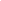 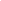 Planned By:HenryStarting Date:20-04-2019Place:8 Tunnel Street, PiquaTime Starting:10:00AMContact No:+1236547890Email ID:henry@email.comActivityDateResponsible PersonJob DescriptionTickets10-04-2019EmmaResponsible for selling ticketsMusic Concert20-04-2019MasonResponsible for all team practiceSinging20-04-2019MasonResponsible for all team practiceDrama21-04-2019JacobArranging for RehearsalProm22-04-2019MiaResponsible for decoration and venueValet Parking20-04-2019LucasAssist in Valet ParkingFood and Drinks20-04-2019EmilyArranging for catering